AAnglican Church of Australia School Lands Act 1896Formerly “Church of England School Lands Act 1896”Portfolio:Minister for LandsAgency:Department of Planning, Lands and HeritageChurch of England School Lands Act 18961896 (60 Vict. Prvt Act)27 Oct 189627 Oct 1896Church of England Diocesan Trustees and Lands Act 1918 s. 111918/034 (9 Geo. V No. 24)24 Dec 191824 Dec 1918Church of England School Lands Act Amendment Act 19571957/041 (6 Eliz. II No. 41)22 Nov 195728 Feb 1958 (see s. 2 and Gazette 28 Feb 1958 p. 389)Anglican Church of Australia Act 1976 s. 71976/1211 Dec 197624 Aug 1981 (see s. 2(2) and Gazette 30 Jan 1981 p. 441)Reprinted as at 18 Sep 1989 Reprinted as at 18 Sep 1989 Reprinted as at 18 Sep 1989 Reprinted as at 18 Sep 1989 Anglican Church of Australia School Lands Amendment Act 19911991/01321 Jun 199121 Jun 1991 (see s. 2)Trustees Amendment Act 1997 s. 181997/0016 May 199716 Jun 1997 (see s. 2 and Gazette 10 Jun 1997 p. 2661)Reprinted as at 3 May 2002 Reprinted as at 3 May 2002 Reprinted as at 3 May 2002 Reprinted as at 3 May 2002 Standardisation of Formatting Act 2010 s. 4 & 512010/01928 Jun 201011 Sep 2010 (see s. 2(b) and Gazette 10 Sep 2010 p. 4341)Reprint 3 as at 12 Jun 2015 Reprint 3 as at 12 Jun 2015 Reprint 3 as at 12 Jun 2015 Reprint 3 as at 12 Jun 2015 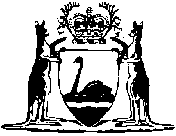 